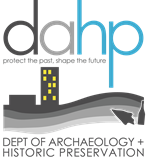 CEMETERY INVENTORY FORM
(For non-professional use only)This form is to be used by organizations and individuals wishing to record a cemetery with the Department of Archaeology and Historic Preservation under the provisions of RCW 27.34.415.  Please note that professional archaeologists should complete a DAHP Archaeological Site Inventory Form through WISAARD rather than using this form.  If you have questions about this form, please contact Guy Tasa, State Physical Anthropologist or Jackie Berger, Assistant State Anthropologist, 1110 Capitol Way South, Suite 30, Olympia, Washington 98501, (360) 790-1633 or (360) 890-2633.PERSON(S) COMPLETING THIS FORMName:       	   			Organization:       Address:       	City:        State:        Zip:     Telephone:    (   )     	Fax:  (   )     		E-mail:        Date:      CEMETERY LOCATION INFORMATIONCemetery Name(s):       Street Address (if available):       Town (or nearest town):        			County:        Parcel Number(s) (if known):       Township:      	Range:           Section(s):      Description (size, fencing, gates, visibility from road, landscaping, vegetation, etc.):  Directions (how to get there):       Please attach an electronic copy of a map which clearly outlines 
the location and boundary of the cemetery. 
(USGS map, Google Earth Map, Bing Map, MapQuest)CEMETERY OWNERSHIP INFORMATION (if available)Name:       	   Organization Name:         Address:       	City:           State:        Zip:      Telephone:   (   )     	  Fax:  (   )     		E-mail:       Please provide as much information as you can about the cemetery:1.  If you have visited the cemetery, what was the date of your last visit?       2.  If you have a list of individuals and their birth and death dates, please attach the list. 3.  How many individuals do you estimate are buried here?       4.  How many have visible stones/markers?         
How many are without stones/markers?      5.  Please attach photographs, if available (send electronically). 6.  Please include any other information you wish to share, such as marker iconography,   architecture, landscaping, cemetery history, etc.       Send the completed electronic form and attachments to:Department of Archaeology and Historic Preservation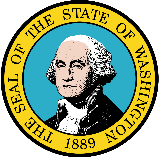 Attn:	Guy Tasa, State Physical Anthropologist orJackie Berger, Assistant State Physical AnthropologistGuy.Tasa@dahp.wa.govJackie.Berger@dahp.wa.gov